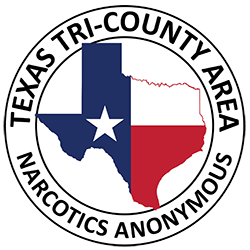 TEXAS TRI-COUNTY AREA SERVICE COMMITTEE OF N.A.SUB-COMMITTEE REPORTDATE: ___________________ 	SUB-COMMITTEE: _______________________________________________________CHAIR: _________________________________________________________________________________________ EMAIL (Please write clearly):   ______________________________________________________________________PHONE: ______________________________________________CO-CHAIR OR ALTERNATE CHAIR: _______________________________________________________________________ EMAIL: _____________________________________________________________________________________________ PHONE: _______________________________________________ REPORT:________________________________________________________________________________________________________________________________________________________________________________________________________________________________________________________________________________________________________________________________________________________________________________________________________________________________________________________________________________________________________________________________________________________________________________________________________________________________________________________________________________________________________________________________________________________________________________________________________________________________________________________________________________________________________________________________________________________PLEASE TURN IN TO THE SECRETARY 